Памятка о запрете сжигания сухой травыЕжегодно после уборки урожая происходят сотни возгораний травы из-за неосторожного обращения с огнем и детской шалости. 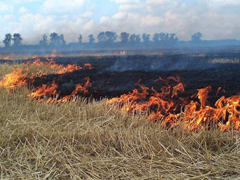 Как правило, такое горение, в большинстве случаев не контролируемое, - распространяется с большой скоростью и на больших площадях. Зачастую оно представляет реальную угрозу жилым строениям, хозяйственным постройкам, а в некоторых случаях и жизни людей.Бытует ложное мнение, что сжигание сухой травы полезно для земли, удобряет ее золой. Поэтому многие граждане специально устраивают пал сухой травы.На самом деле пользы от этого нет: при сжигании травы погибает много полезных микроорганизмов, да и молодая травка, незаметная в сухой траве, может погибнуть. Кроме того, по сухой траве огонь легко сможет добежать и до строений на вашем участке.Постановлением Правительства Российской Федерации от 10 ноября 2015 г. № 1213 в России введен однозначный запрет на бесконтрольное выжигание сухой травы на всех категориях земель, в том числе на землях сельскохозяйственного назначения и землях запаса, а также в полосах отвода автомобильных дорог, полосах отвода и охранных зонах железных дорог, путепроводов и продуктопроводов. Ранее действовавшие запреты были фрагментарными: касались только отдельных категорий земель (но не самых проблемных - сельхозназначения и запаса), или отдельной категории сухой растительности - стерни.Ни в коем случае не допускайте:- пала сухой травы;- неконтролируемого сжигания мусора;- будьте осторожны при курении: непотушенный окурок или спичка легко приводят к возгоранию сухой травы.В усадьбе или на даче:- всегда наготове должен быть инвентарь для тушения пожара: ведро, лопата, бочка с водой, ящик с песком;- сухую траву надо собирать граблями. Сжигать ее вместе с мусором можно в железной бочке, установленной рядом с водоемом или емкостью с водой, подальше от строений;- опасайтесь сильных порывов ветра. При сжигании мусора даже в железной бочке учитывайте направление ветра, чтобы случайная искра не полетела в сторону строений.Если вы обнаружили горение сухой травы – позвоните в Службу спасения по телефону 01 или 112 (с мобильного телефона).По Кодексу РФ об административных правонарушениях (часть 1 статья 20.4.):1. нарушение требований пожарной безопасности влечет предупреждение или наложение административного штрафа на граждан в размере от 1000 до 1500 рублей; на должностных лиц - от 6000 до 15000 рублей.2. те же действия, совершенные в условиях особого противопожарного режима, влекут наложение административного штрафа на граждан в размере от 2000 до 4000 рублей; на должностных лиц - от 15000 до 30000 рублей.